Name: _____________________________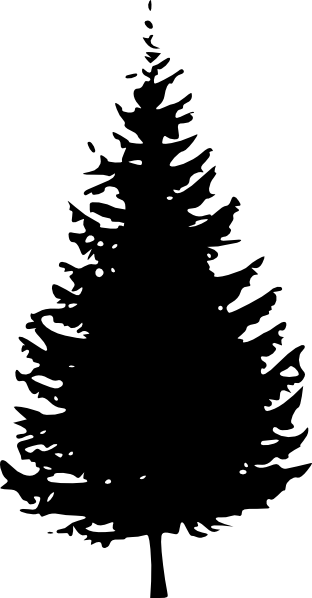 My Roots: Family TreeMy Roots and Routes have shaped the person I am today because ______________________________________________________________________________________________________________________________________________________________________________________________________________________________________________________________________________________________________________________________________________________________________________________________________Name: ___________________ My Routes: How did my family get to Prince Rupert?  Draw your route. (use one colour for your Mom’s side and one for your Dad’s side)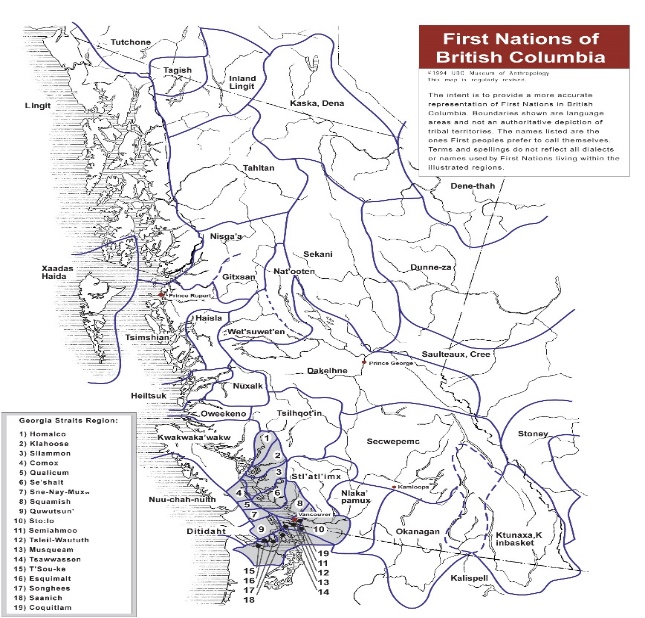 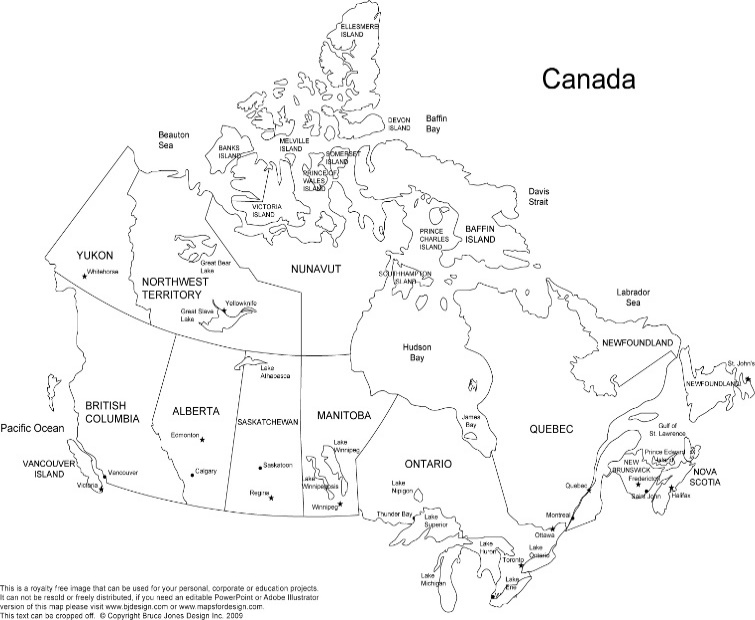 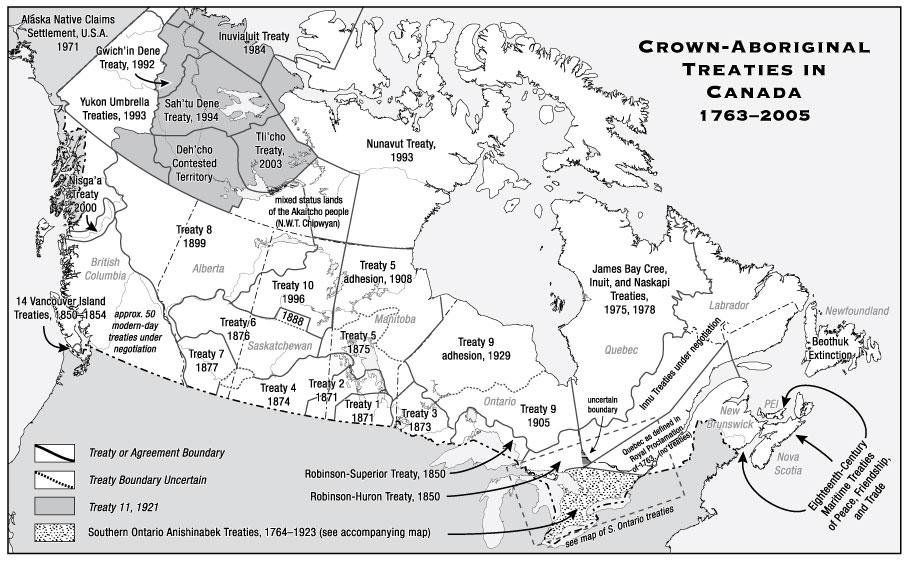 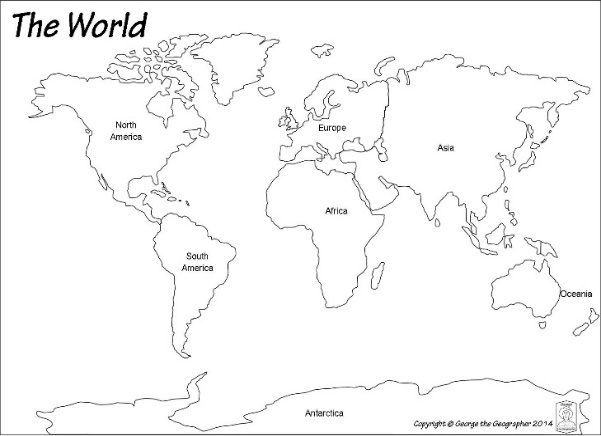 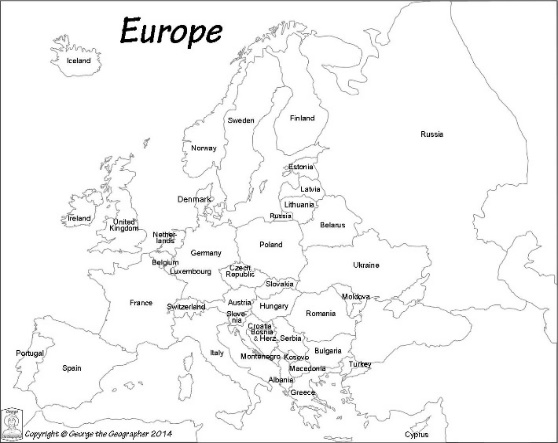 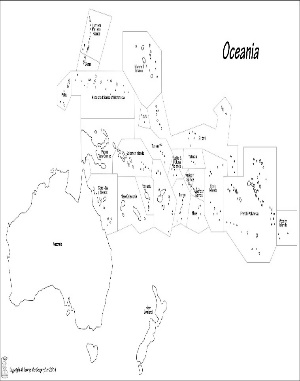 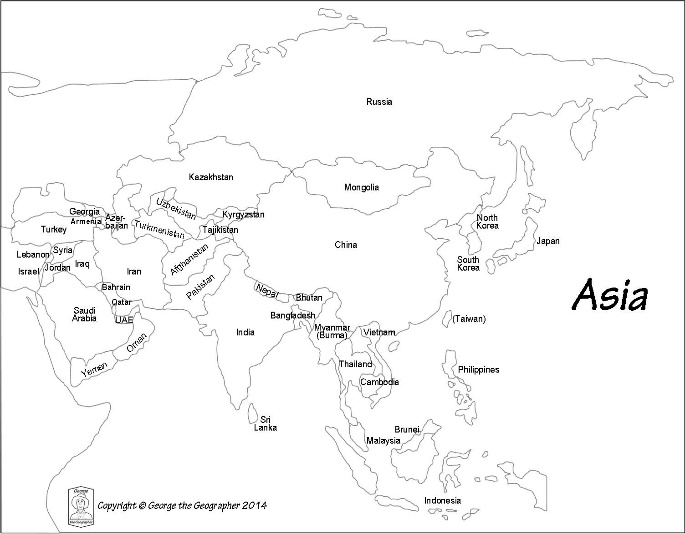 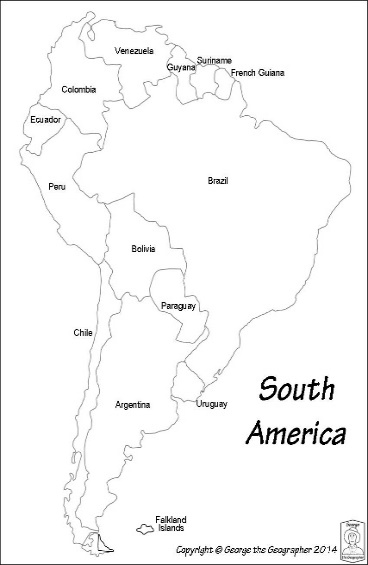 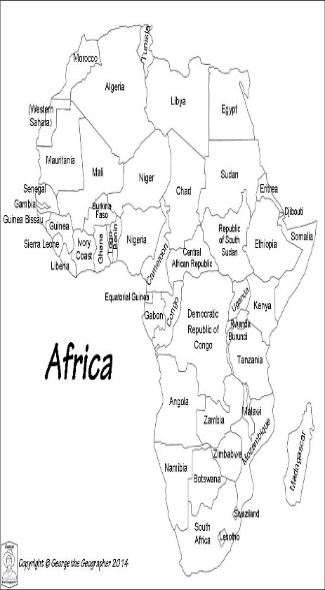 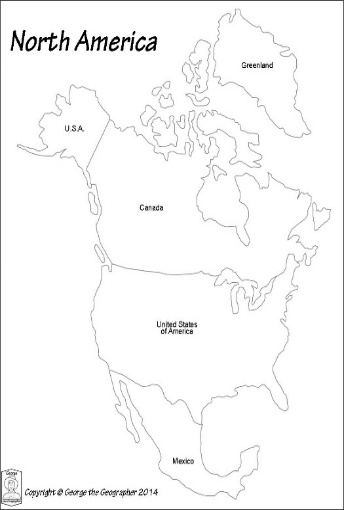 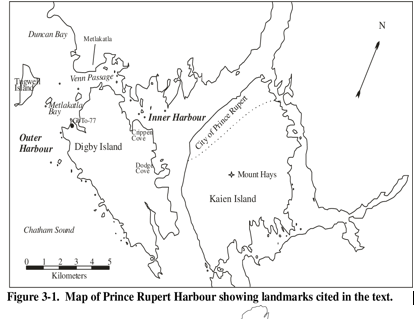 My Mom’s side of the familyMy Dad’s side of the familyCultural HeritageCultural Heritage